zlínterm spol. s r. o.Věc: Cenová nabídka č. 006/23 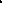  Děkujeme za Vaši poptávku na zpracování cenové nabídky na akci: „SSL OZP p.o. domov pro osoby se zdravotním postižením - vsazení regulátoru tlaku vody”, a dovolujeme si Vám nabídnout: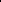 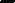 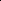 	Nabídková cena (bez DPH)	15.699 KčZáruční lhůta:24 měsícůPlatnost nabídky:1 měsícK uvedené ceně bude účtováno DPH v souladu se zákonem.Cenová nabídka neobsahuje zernní práce a práce HSV.Položkový rozpočet je přílohou naší nabídky.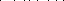 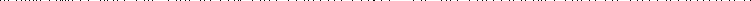 Těšíme se na spolupráci s Vámi.xxxxx jednatel	Výpis z obchodního rejstřflcu, vedeného Krajským soudem v Brně, oddíl C, vložka 8211 ze dne 17. Il. 1992	Tech.úsekl.,604 151 801	E-mail : zlinterm@zlinterm.cz	Bank. spojení : KB Otrokovice 1 11244-921/0100 ekonomický úsek :606 723 568	www.zlinterm.cz	DIČ : CZ46981667 výrobní úsek : 602 728 981	IČ : 46981667POLOŽKOVÝ ROZPOČET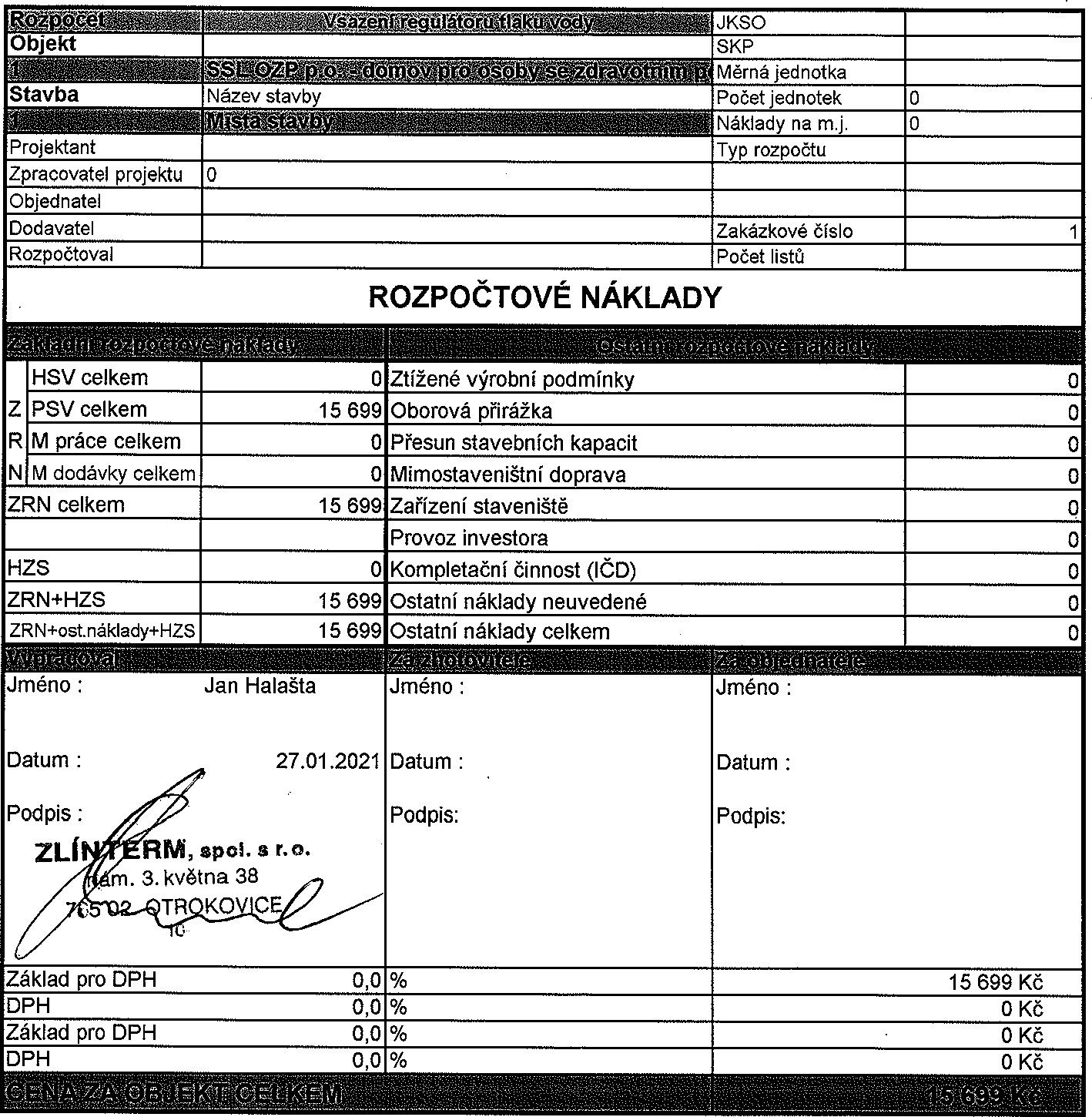 Poznámka :@ REKAPITULACE STAVEBNÍCH DÍLŮ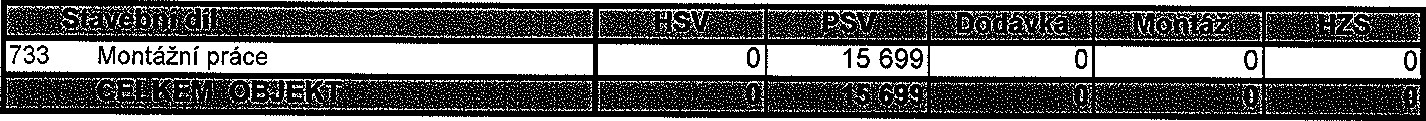 VEDLEJŠÍ ROZPOČTOVÉ NÁKLADY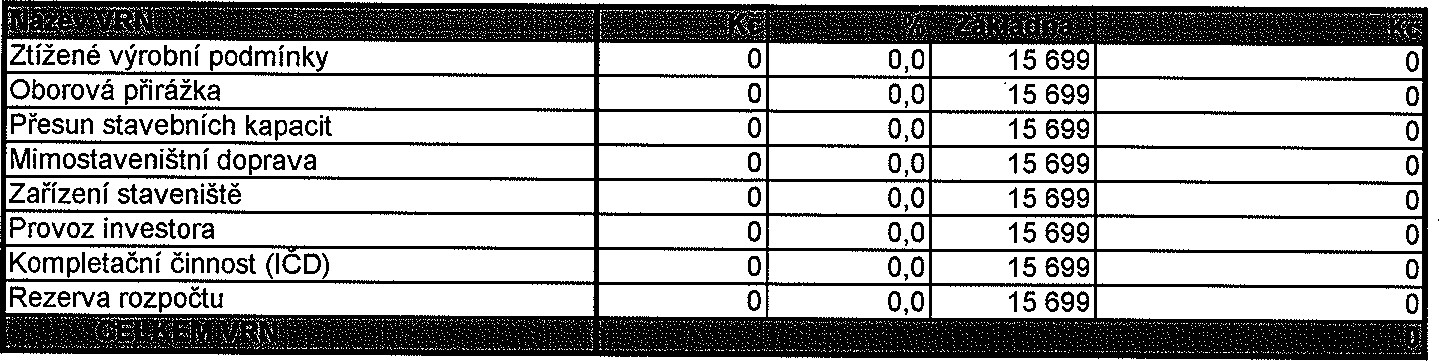 O Položkový rozpočet@ ZLÍNTERM, spol. s r. o. nám. 3. května 38MiSta s.r.o. stavební společnostMiSta s.r.o. stavební společnost765 02 OtrokoviceNedakonice 14687 38 NedakoniceVáš dopis značkyNaše značkaVyřizuje/ linkaOtrokovice006/23xxx/ xxxxx21.03.2023Stavba :Objekt :1 Mista stavby1 SSL OZP p.o. - domov pro osoby se zdravotním postižRozpočet :1Stavba :Objekt :Stavba :Objekt :Stavba :Objekt :Stavba :Objekt :Stavba :Objekt :Stavba :Objekt :Stavba :Objekt :1 Mista stavby1 SSL OZP po. . - domov pro osoby se zdravotním po1 Mista stavby1 SSL OZP po. . - domov pro osoby se zdravotním po1 Mista stavby1 SSL OZP po. . - domov pro osoby se zdravotním po1 Mista stavby1 SSL OZP po. . - domov pro osoby se zdravotním po1 Mista stavby1 SSL OZP po. . - domov pro osoby se zdravotním po1 Mista stavby1 SSL OZP po. . - domov pro osoby se zdravotním po1 Mista stavby1 SSL OZP po. . - domov pro osoby se zdravotním po1 Mista stavby1 SSL OZP po. . - domov pro osoby se zdravotním po1 Mista stavby1 SSL OZP po. . - domov pro osoby se zdravotním po1 Mista stavby1 SSL OZP po. . - domov pro osoby se zdravotním po1 Mista stavby1 SSL OZP po. . - domov pro osoby se zdravotním po1 Mista stavby1 SSL OZP po. . - domov pro osoby se zdravotním po1 Mista stavby1 SSL OZP po. . - domov pro osoby se zdravotním po1 Mista stavby1 SSL OZP po. . - domov pro osoby se zdravotním po1 Mista stavby1 SSL OZP po. . - domov pro osoby se zdravotním po1 Mista stavby1 SSL OZP po. . - domov pro osoby se zdravotním po1 Mista stavby1 SSL OZP po. . - domov pro osoby se zdravotním po1 Mista stavby1 SSL OZP po. . - domov pro osoby se zdravotním po1 Mista stavby1 SSL OZP po. . - domov pro osoby se zdravotním poRozpočet: 1Rozpočet: 1Rozpočet: 1Rozpočet: 1Rozpočet: 1Rozpočet: 1Rozpočet: 1Rozpočet: 1Rozpočet: 1Rozpočet: 1Rozpočet: 1Rozpočet: 1Rozpočet: 1Rozpočet: 1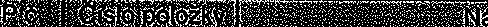 Díl: 733733733733Montážní práceMontážní práceMontážní práceMontážní práceMontážní práceMontážní práceMontážní práceMontážní práceMontážní práceMontážní práceMontážní práceMontážní práceMontážní práceMontážní práceMontážní práceMontážní práceMontážní práceCONEL CLEAR 2.0 514” STANICE DOMOVNI, REDUK N VENTIL ZPĚTNÝ PR PLACHCONEL CLEAR 2.0 514” STANICE DOMOVNI, REDUK N VENTIL ZPĚTNÝ PR PLACHCONEL CLEAR 2.0 514” STANICE DOMOVNI, REDUK N VENTIL ZPĚTNÝ PR PLACHCONEL CLEAR 2.0 514” STANICE DOMOVNI, REDUK N VENTIL ZPĚTNÝ PR PLACHCONEL CLEAR 2.0 514” STANICE DOMOVNI, REDUK N VENTIL ZPĚTNÝ PR PLACHCONEL CLEAR 2.0 514” STANICE DOMOVNI, REDUK N VENTIL ZPĚTNÝ PR PLACHCONEL CLEAR 2.0 514” STANICE DOMOVNI, REDUK N VENTIL ZPĚTNÝ PR PLACHCONEL CLEAR 2.0 514” STANICE DOMOVNI, REDUK N VENTIL ZPĚTNÝ PR PLACHCONEL CLEAR 2.0 514” STANICE DOMOVNI, REDUK N VENTIL ZPĚTNÝ PR PLACHCONEL CLEAR 2.0 514” STANICE DOMOVNI, REDUK N VENTIL ZPĚTNÝ PR PLACHCONEL CLEAR 2.0 514” STANICE DOMOVNI, REDUK N VENTIL ZPĚTNÝ PR PLACHCONEL CLEAR 2.0 514” STANICE DOMOVNI, REDUK N VENTIL ZPĚTNÝ PR PLACHCONEL CLEAR 2.0 514” STANICE DOMOVNI, REDUK N VENTIL ZPĚTNÝ PR PLACHCONEL CLEAR 2.0 514” STANICE DOMOVNI, REDUK N VENTIL ZPĚTNÝ PR PLACHCONEL CLEAR 2.0 514” STANICE DOMOVNI, REDUK N VENTIL ZPĚTNÝ PR PLACHCONEL CLEAR 2.0 514” STANICE DOMOVNI, REDUK N VENTIL ZPĚTNÝ PR PLACHCONEL CLEAR 2.0 514” STANICE DOMOVNI, REDUK N VENTIL ZPĚTNÝ PR PLACHksksks1,001,001,009 951 1009 951 1009 951 1009 951,009 951,009 951,009 951,009 951,002PPR - dg přechod 63/2”PPR - dg přechod 63/2”PPR - dg přechod 63/2”PPR - dg přechod 63/2”PPR - dg přechod 63/2”PPR - dg přechod 63/2”PPR - dg přechod 63/2”PPR - dg přechod 63/2”PPR - dg přechod 63/2”PPR - dg přechod 63/2”PPR - dg přechod 63/2”PPR - dg přechod 63/2”PPR - dg přechod 63/2”PPR - dg přechod 63/2”PPR - dg přechod 63/2”PPR - dg přechod 63/2”PPR - dg přechod 63/2”ksksks2,002,002,001 309,001 309,001 309,002 618,002 618,002 618,002 618,002 618,003Redukce 2 1-5/4”Redukce 2 1-5/4”Redukce 2 1-5/4”Redukce 2 1-5/4”Redukce 2 1-5/4”Redukce 2 1-5/4”Redukce 2 1-5/4”Redukce 2 1-5/4”Redukce 2 1-5/4”Redukce 2 1-5/4”Redukce 2 1-5/4”Redukce 2 1-5/4”Redukce 2 1-5/4”Redukce 2 1-5/4”Redukce 2 1-5/4”Redukce 2 1-5/4”Redukce 2 1-5/4”ksksks2,002,002,00315,00315,00315,00630,00630,00630,00630,00630,004MontážMontážMontážMontážMontážMontážMontážMontážMontážMontážMontážMontážMontážMontážMontážMontážMontážkplkplkpl1,001,001,002 500,002 500,002 500,002 500,002 500,002 500,002 500,002 500,00